Inwestor:	Polenergia Farma Wiatrowa 20 sp. z.o.o.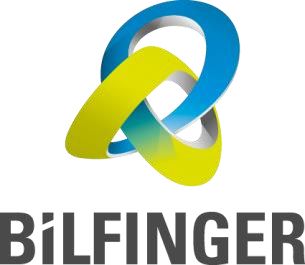 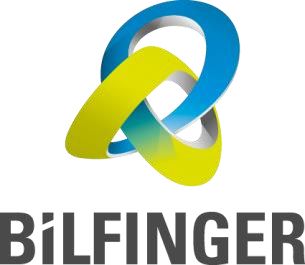 Projekt: 		PLT90023-01Przetarg: 	01_H2Hub Nowa Sarzyna
Oferent:(Nazwa handlowa i forma prawna Oferenta)(adres siedziby oferenta)(Adres do korespondencji, numer telefonu i adres e-mail)Bilfinger TebodinBilfinger Tebodin Poland Sp. z o.o.ul. Żwirki i Wigury 16C02-092 Warszawainfo.warszawa.tebodin.pl@bilfinger.com www.tebodin.bilfinger.com Niniejszym oświadczamy, że:   Jesteśmy zainteresowani udziałem w Prekwalifikacji oraz w kolejnym etapie Przetargu na wybór Generalnego Wykonawcy powyższej inwestycji. Osobą upoważnioną do kontaktu w sprawie Prekwalifikacji oraz etapu Wyboru Wykonawcy jest:Imię i nazwisko:		__________________________________Stanowisko:		__________________________________E-mail:			__________________________________Tel. komórkowy:		__________________________________oraz:Imię i nazwisko:		__________________________________Stanowisko:		__________________________________E-mail:			__________________________________Tel. komórkowy:		__________________________________Załączamy:odpis z Krajowego Rejestru Sądowego/ CEDIG;pełnomocnictwo.Oświadczamy, że jesteśmy w stanie i chcemy złożyć ofertę w żądanym terminie.Deklarujemy, że (proszę wybrać poprawną i usunąć błędną odpowiedź):Jesteśmy w stanie zorganizować, rozpocząć i zakończyć prace w ramach przewidzianych kamieni milowych inwestycji.Nie jesteśmy w stanie zorganizować, rozpocząć i zakończyć prac w ramach przewidzianych kamieni milowych inwestycji. Proponujemy następujące ramy czasowe:__________________________________________________________Deklarujemy, że (proszę wybrać poprawną i usunąć błędną odpowiedź):Jesteśmy w stanie wykonać wszystkie roboty i usługi jako Generalny Wykonawca.Planujemy podwykonawstwo (proszę wymienić prace, planowane do zlecenia podwykonawcom):________________________________________________________________________________________________________________________________________________________________________________________________________________________________________________________________________________________________________________________________________________________________________________________________, ____________2023r.Imię i nazwisko:	______________		Imię i nazwisko:		________________Pozycja:	______________		Pozycja:		________________Podpis:		___________________		Podpis:			________________